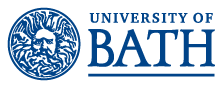 Mathematical Sciences Virtual Applicant Visit Day Example Programme Programme TimeAdmissions Tutors Presentation 25 minsQ&A with current students and staff30 minsMathematics talk25 minsWrap up and final chance to ask questions10 minsClose